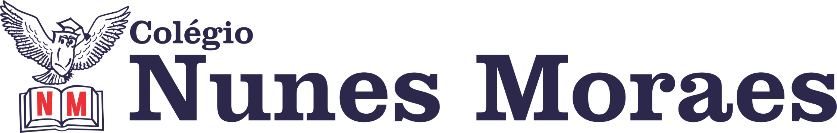 1ª Aula - 26.03.2021 – PREPARATÓRIA DE PORTUGUÊS 2 (GRAMÁTICA E ORTOGRAFIA)5º ANO – 1ª ETAPA Link: https://youtu.be/_UE3rkIrkBE1º passo: Acompanhe a explicação dos conteúdos estudados. Você encontra em Língua Portuguesa: classificação das palavras quanto à sílaba tônica nas páginas 18 e 19, acentuação das oxítonas e proparoxítonas na página 21, classificação de substantivo: próprio, comum, simples, composto, primitivo e derivado nas páginas 38 a 40, classificação de artigo na página 58, adjetivo na página 59, numeral na página 76, emprego de X e CH na página 41.2º passo: Clique no link e assista à videoaula. Para isso, você pode pausar o vídeo sempre que precisar.3º passo: Preste atenção nas explicações para resolução de cada questão orientada pela professora e faça a atividade preparatória.Obs: Ao final desta aula, envie a foto da preparatória resolvida para o WhatsApp da professora de sua turma.2ª Aula - 26.03.2021 – PREPARATÓRIA DE GEOGRAFIA.5º ANO – 1ª ETAPA Link: https://youtu.be/1IJgtDK76WM1º passo: Acompanhe a explicação dos conteúdos estudados. Você encontra no livro: O formato da Terra e definição de continentes na página 88, as características dos continentes nas páginas 89 a 91, os principais oceanos na página 95, representação da Terra na página 97, os hemisférios e as linhas imaginárias que dividem o planeta na página 102, os continentes, o meridiano de Greenwich e a linha do Equador na página 105.2º passo: Clique no link e assista à videoaula. Para isso, você pode pausar o vídeo sempre que precisar.3º passo: Preste atenção nas explicações para resolução de cada questão orientada pela professora e faça a atividade preparatória.Obs: Ao final desta aula, envie a foto da preparatória resolvida para o WhatsApp da professora de sua turma.3ª aulaEnsino Fundamental 5º Ano - Componente Curricular: MatemáticaCapítulo 4 “Multiplicando e dividindo números naturais”Atividades do dia: 26 de Março de 2021 Passo 1: Continuação do estudo do capítulo 4 “Multiplicando e dividindo números naturais”. Explanação sobre combinação de possibilidades na multiplicação.Passo 2: Correção da atividade da aula anterior no livro p. 129Passo 3: Atividade de classe: P.130 e 131.Passo 4: Atividade de casa: P. 133.Link: https://youtu.be/EDKQ7uP_WbcObs: Ao final da aula, envie a foto da atividade de classe e casa para o WhatsApp da professora de sua turma.4ª AULARoteiro de Estudos – 5º ano 5º Ano - Componente Curricular: ArteCapítulo 04 – Intervenção urbana.Atividades do dia: 26 de março de 2021 Passo 1: Continuação do estudo do cap. 04 – Intervenção urbana, a partir do conteúdo da aula anterior e do texto sobre o grupo Poro p. 46.Passo 2: Atividade de classe p. 47 e 48, questões 1 e 3. Leitura do para relembrar, 49.Passo 3: Atividade de casa: p. 47 e 48, questão 2. Atividade prática (opcional): Produzir uma intervenção artística em casa, de acordo com as orientações dadas na videoaula.Link: https://youtu.be/safYOnoSHd8Observação: Enviar as fotos da atividade para o whatsapp da professora de sua turma.